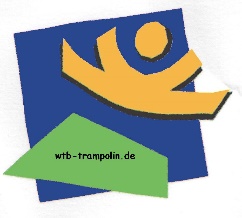 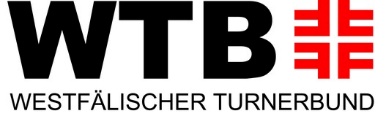 WETTKAMPFKARTETrampolin – EinzelwettkampfVor- und NachnameVereinJahrgangWettkampfklassePflichtübungVeranstaltungDatumOrtSprungPflichtübungPflicht-ElementeKürSchwierig-keit1.2.3.4.5.6.7.8.9.10.